Publicado en Madrid el 22/03/2024 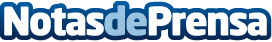 5 red flags que debe evitar el candidato, si se enfrenta a una entrevista de trabajo, según Gi Group HoldingLa impuntualidad, dudas en la defensa del curriculum o falta de escucha activa son algunas de red flags más comunes que comenten los candidatos en las entrevistas de trabajoDatos de contacto:Asunción Aparicio DíazTrescom610085559Nota de prensa publicada en: https://www.notasdeprensa.es/5-red-flags-que-debe-evitar-el-candidato-si-se Categorias: Nacional Madrid Recursos humanos Otros Servicios Oficinas http://www.notasdeprensa.es